Name: _________________________________Date:________________Assessment - Place value within 50This is an assessment on the topic of Place value within 50.  There are 10 questions.An adult can read the questions to you, but I would like you to try to complete the questions independently.  Please send me your completed assessment so I can see how you got on.1.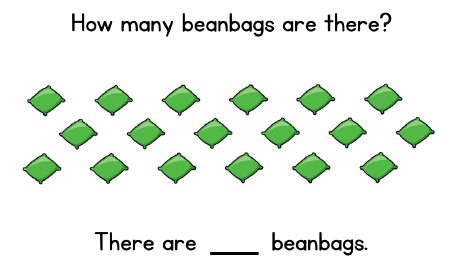 2.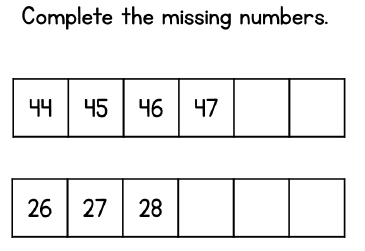 3. 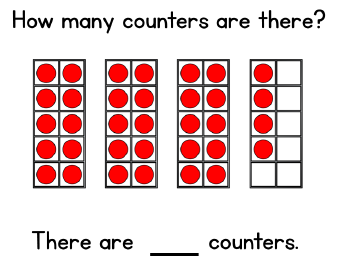 4. 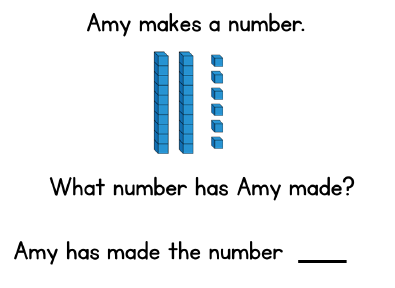 5. 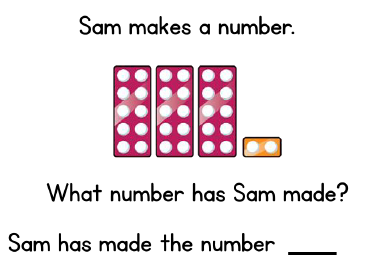 6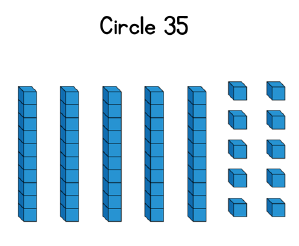 7. 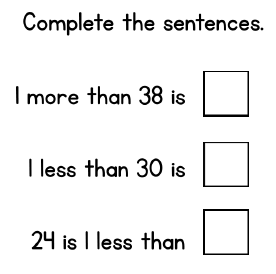 8. 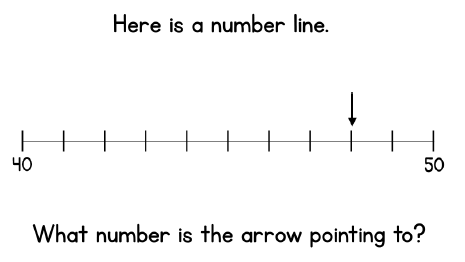 9. 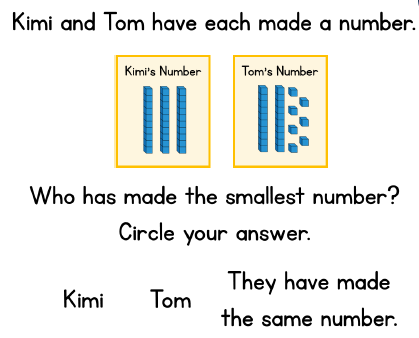 10.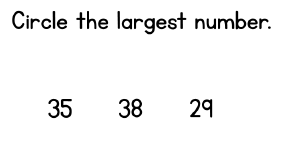 